ООО «АРХИТЕКТУРА СПОРТА»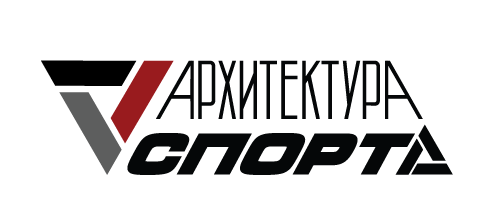 ИНН: 9717014483, КПП: 971701001ОГРН: 1167746111191Р/С: 40702810401100012372АО «АЛЬФА-БАНК»К/С: 30101810200000000593, БИК: 04452559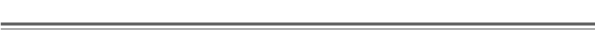 (Приложение № 1 к Приказу № __________от ___________ г.)ПРАВИЛАпроведения Конкурса«Мотивационная программа для участников и подписчиков ROSA RUN и MITSUBISHI MOTORS в Instagram» (далее – «Правила»)1.   Общие положенияКонкурс под названием «Мотивационная программа Флэшмоб ROSA RUN» (далее по тексту настоящих Правил – Конкурс) проводится Организатором ООО «Архитектура спорта» (ИНН 9717014483 / ОГРН 1028600001880, юридический адрес 129164, Москва, Ракетный бульвар, д.16, офис 401) своими силами и за счет собственных средств и направлен на популяризацию бренда Rosa Run в России, увеличение количества контактов и вовлечения аудитории.Сроки и территория проведения Конкурса        Сроки включают в себя:Сроки проведения Конкурса: c 15.04 по 29.04 2019 года (включительно). Срок подведения итогов Конкурса – c 29.04 по 30.04 2019 года (включительно).Срок определения Победителей Конкурса -  c 29.04 по 30.04 2019 года (включительно).Сроки выдачи призов -  c 01.05 по 10.05 2019 года (включительно).        Конкурс проводится в Instagram        Организатор имеет право в течение установленного для проведения Конкурса срока изменять срок окончания проведения Конкурса при условии информирования Участников Конкурса о продлении или досрочном прекращении его проведения не менее чем за 1 день до вступления в силу указанных изменений.Информирование Участников Конкурса об изменениях проводится путем отправления официального электронного письма.Требования к Участникам Конкурса         Участником Конкурса может быть любое физическое, дееспособное лицо, являющееся гражданином государства-члена Евразийского экономического союза, достигшее 18-летнего возраста и являющееся подписчиком аккаунта @rosa.run @mitsubishi_motors_russia в Instargram.          Участники имеют права и несут обязанности, установленные действующим законодательством Российской Федерации, а также настоящими Правилами.          Участник Конкурса вправе воздержаться или отказаться от участия в Конкурсе.         Участник Конкурса принимает на себя все риски ответственности и последствий, связанных с возможным участием в Конкурсе и получением призов. С момента получения Приза и его обладатель несет полную налоговую ответственность и обязательства по оплате всех применимых налогов и иных обязательных платежей, сборов, пошлин и т.д. согласно действующему законодательству РФ. Лица, не соответствующие требованиям, указанным в п. 3.1. настоящих Правил не могут принимать участия в Конкурсе и не вправе получать призы.Участник обязан предоставить копию паспорта гражданина РФ.Порядок и этапы проведения Конкурса.     В рамках Конкурса будет определено 2 победителя, каждый победитель получит Приз соответствующий занимаемому месту в соревновании в следующем порядке:Главный приз – наушникиПриз жюри – экшн-камера     Для участия в Конкурсе лицам, соответствующим всем критериям, указанным в п. 3.1. настоящих Правил необходимо:Быть подписчиком аккаунта @rosa.run и @mitsubishi_motors_russia в Instagram;Выполнить требования, указанные в посте-анонсе Конкурса в аккаунте @rosa.run в Instagram.Первый победитель будет выбран случайным образом с помощью сервиса https://lizaonair.com/giveaway/. Второго победителя выберет жюри, в составе организаторов Конкурса.          Один участник может претендовать не более чем на один Приз.5. Призовой фонд Конкурса.5.1. 	Призовой фонд Конкурса формируется Организатором и используется исключительно на предоставление приза Участнику — победителю Конкурса.5.2. 	Призовой фонд Конкурса:НаушникиЭкшн-камера5.3. 	Один Участник может получить не более указанного размера приза в соответствии с занимаемым местом в Конкурсе.5.4. 	Информирование Участников Конкурса о победителях проводится путем отправления личного сообщения в Direct в Instagram.6. Порядок и сроки получения приза за победу в Конкурсе.6.1. 	Организатор Конкурса связывается с Победителями Конкурса указанным в п. 5.4 способом после подведения итогов Конкурса, и сообщает, какие сведения и документы должны быть предоставлены Победителями для получения приза, а также о дате, времени, месте и способе вручения Призов. Призы Победителям Конкурса вручаются в месте, оговоренном с победителем Конкурса.6.2. 	Призы Победителям Конкурса вручаются Организатором в сроки, установленные Организатором в п.2.1. настоящих Правил.6.3. 	Для получения Приза, Победитель должен правильно и в срок, указанный Организатором, отправить свои данные по просьбе Организатора.  Для этого Победитель должен предоставить посредством отправки по электронной почте: отсканированную копию паспорта гражданина РФ (разворот с фотографией с данными о серии и номере паспорта, месте и дате выдачи паспорта, фамилию, имя, отчество и дату рождения Победителя, страница с информацией о последнем месте постоянной регистрации); отсканированную копию свидетельства ИНН (если ИНН отсутствует, то письмо с указанием того, что ИНН получен не был за подписью участника с указанием даты);информацию о контактном номере (контактных номерах) телефона. Разрешение отсканированных копий должно быть не менее 100 DPI, физический размер файла не более 5 (Пяти) Мегабайт. Копии вышеуказанных в этом пункте настоящих Правил документов должны быть четкими, с читаемыми буквами и цифрами.  Организатор Конкурса не несет ответственности за неверно указанные Победителем сведения. В том случае, если Организатор не может связаться с Победителем по указанными им контактным данным, и Победитель не вышел самостоятельно на связь с Организатором Конкурса в течение 10 рабочих дней с момента объявления победителей, Приз признается невостребованным.   Порядок хранения невостребованных Призов и порядок их востребования по истечении срока получения Призов не предусматривается и не устанавливается в связи с тем, что действующее законодательство не устанавливает возможности или обязанности Организатора публичных конкурсов по хранению невостребованных Призов и не регламентирует порядок их востребования Участников публичных конкурсов по истечении сроков для получения Призов.6.4. 	Все призы вручаются после предъявления непосредственно Победителем паспорта, или иного документа, удостоверяющего его личность в соответствии с требованиями действующего законодательства РФ. 6.5.	Оценка полноты, точности, своевременности и правильности всех сведений, сообщенных Участником Конкурса, определение Победителей Конкурса, даты, времени и места вручения призов, осуществляются Организатором Конкурса самостоятельно, по его собственному усмотрению, и относятся к его исключительной компетенции. Организатор Конкурса оставляет за собой право изменять условия проведения конкурса, стоимость и условия передачи/вручения/содержание Призов в рамках Конкурса до момента их вручения Победителям Конкурса. В случае если предъявленные документы, указанные в п. 6.3. Правил, вызывают сомнение в их достоверности и подлинности, Организатор Конкурса оставляют за собой право провести проверку на предмет их соответствия установленным требованиям, и до получения ее результатов Призы не выдавать. В случае установления Организатором Конкурса факта предоставления недействительных и/или недостоверных документов, сведений и информации, а равно в случае несоблюдения условий проведения Конкурса, Призы не выдаются либо должны быть возвращены Организатору. В случае если указанные документы не предъявлены в указанный Правилами срок, в этом случае, Организатор Конкурса оставляют за собой право не выдавать Приз Победителям Конкурса, Приз признается невостребованным.6.6. 	В случае отказа Победителя от принятия Приза, Приз не передается третьим лицам и не выдается в денежном или ином эквиваленте. Организатор Конкурса вправе самостоятельно и по своему усмотрению распорядиться Призами.6.7.	В момент вручения Приза Победитель обязан заполнить и подписать документы, предоставляемые Организатором Конкурса и подтверждающие получение Приза (Акты приёма-передачи) и согласие на обработку персональных данных. Отказ Победителя от заполнения и/или подписания Актов приёма-передачи Приза, а также не предоставление согласия на обработку персональных данных, а равно указание неполной/ недостоверной информации, и/или в случае несвоевременного предоставления всей информации, необходимой для получения Приза, означает отказ Победителя от Приза.6.8.     Принимая участие в Конкурсе, Участник, действуя своей волей и в своем интересе, дает согласие Организатору на обработку своих персональных данных (ФИО, мобильный телефон, адрес электронной почты, паспортные данные), с использованием и без использования средств автоматизации, в том числе на совершение Организатором действий, предусмотренных п.3 ст. 3 Федерального закона от 27.07.2006 года № 152-ФЗ «О персональных данных», включая их передачу организациям, с которыми Организатор осуществляет взаимодействие на основании соответствующих договоров (соглашений), любыми способами. Персональные данные, указанные выше в настоящем пункте, получаются и обрабатываются Организатором исключительно в целях проведения Конкурса: для выдачи приза Участнику Конкурса (для подачи сведений в налоговые органы в рамках информирования о доходах по форме 2 НДФЛ) . Участник соглашается с тем, что его персональные данные, полученные Организатором, могут быть переданы третьим лицам с соблюдением требований законодательства РФ и на условиях конфиденциальности, в случае, если это необходимо для реализации указанных выше целей. 6.9.         Трансграничная передача персональных данных в рамках проведения Конкурса неосуществляется, персональные данные обрабатываются и хранятся на территории РФ. 6.10.  Обработка предоставленных персональных данных может осуществляться следующими лицами:ООО «Архитектура спорта» (ИНН 9717014483 / ОГРН 1028600001880, юридический адрес 129164, Москва, Ракетный бульвар, д.16, офис 401)6.11.  Организатор вправе осуществлять следующие действия («Обработку») с персональными данными Победителей Конкурса, в том числе с использованием средств автоматизации: Сбор,Запись,Систематизацию, Накопление, Хранение, Уточнение (обновление, изменение),Извлечение,Использование,Обезличивание,Блокирование,Удаление,Уничтожение персональных данных 6.12.	Субъект персональных данных (Победитель Конкурса) имеет право на получение сведений о каждом операторе, о месте его нахождения, о наличии у оператора персональных данных, относящихся к соответствующему Субъекту персональных данных, а также на ознакомление с такими персональными данными в письменной форме (по соответствующему запросу, содержащему номер основного документа, удостоверяющего личность Субъекта персональных данных, сведения о дате выдачи указанного документа и выдавшем его органе, а также собственноручную подпись Субъекта персональных данных). 6.13.         Согласие на обработку персональных данных предоставляется до момента отзыва. Субъекты персональных данных (Победители Конкурса) могут отозвать свое согласие на обработку персональных данных путем направления Оператору или Организатору соответствующего заявления почтовым отправлением с описью вложения и уведомлением о вручении по указанному выше в п.6.8. адресу.6.14. Доставка Приза Победителю осуществляется за счёт Организатора или назначенного / указанного Организатором лица.6.15. Отзыв согласия на обработку персональных данных допускается только после публичного объявления победителя и размещения информации об этом в открытых источниках.7. Заключительные условия.С учетом условий п. 1.1. настоящих Правил, все налоги, сборы, пошлины и платежи, связанные с получением Призов, Победитель Конкурса оплачивает самостоятельно и за свой счет. Указанные издержки Организатором Конкурса не компенсируются и не возмещаются.Организатор в соответствии с требованиями действующего налогового законодательства Российской Федерации обязан предоставить в налоговые органы сведения о доходах физических лиц, полученных Победителями, в связи с передачей им Призов Организатор Конкурса обязуется предоставить в налоговый орган по месту своего учета сведения о доходах физических лиц по форме 2-НДФЛ, полученных Участниками в связи с вручением им призов Конкурса. Организатор Конкурса оставляет за собой право не вступать в переписку, переговоры либо в иные контакты с Участниками/Победителями Конкурса, а также Покупателями, за исключением случаев, прямо предусмотренных настоящими Правилами.Организатор Конкурса не несет ответственности за не ознакомление Участников с результатами Конкурса, за неисполнение (несвоевременное исполнение) Участниками обязанностей, предусмотренных настоящими Правилами, а также за неполучение от Участников сведений, необходимых для получения Приза, по вине организаций связи или иным, не зависящим от Организатора причинам. Также Организатор Конкурса не несет ответственности за какие-либо последствия ошибок Участника, включая (кроме всего прочего) понесённые последним затраты.Любая и всякая помощь, оказанная третьим лицом Участнику Конкурса во время проведения Конкурса, не предоставляет третьему лицу никаких прав, связанных с участием в Конкурсе, в том числе, права требовать от Организатора Конкурса предоставить какие-либо права и/или выполнить какие-либо обязательства.В случае выявления каких-либо ошибок, неправильного понимания, толкования или любой иной спорной ситуации, касающихся в целом всего Конкурса или любой его части и/или настоящих Правил, решения Организатора Конкурса являются окончательными и обжалованию не подлежат.Организатор Конкурса оставляет за собой исключительное право в любое время (а) дополнять и/или изменять настоящие Правила, (б) прекратить, приостановить, отменить проведение Конкурса и/или аннулировать в целом или в части, в том числе его промежуточные результаты, уведомив об этом Участников Конкурса способом, не запрещенным действующим законодательством РФ. После объявления победителей правила изменению не подлежат.Информация о существенных изменениях Правил проведения Конкурса объявляется путем размещения отправления официального электронного письма.В зависимости от конкретных обстоятельств, в том числе указанных в настоящих Правилах, Организатор Конкурса оставляет за собой право принять решение об отсутствии среди Участников Конкурса лиц, которые могут быть названы Победителями. Все и любые требования граждан и/или юридических лиц, связанные с организацией и проведением Конкурса или участием в ней, и/или вытекающие из настоящих Правил, а равно их последствия, не подлежат судебной защите, за исключением случаев, прямо предусмотренных действующим законодательством РФ.Все споры и разногласия, которые могут возникнуть в связи с проведением Конкурса и его результатами, подлежат разрешению путем переговоров. Если Конкурс невозможно провести,  как запланировано, по какому-либо основанию, выходящему за рамки разумного контроля Организатора,  в том числе вследствие военных действий, терроризма, чрезвычайного положения или катастрофы (включая стихийное бедствие), торговых и иных санкций, заражения компьютерным вирусом, аппаратных ошибок, манипуляций, несанкционированного вмешательства, технических сбоев или любых действий, которые срывают или затрагивают администрирование, безопасность, объективность, целостность или надлежащее проведение Конкурса, Организатор сохраняет за собой право, исключительно по своему усмотрению, аннулировать, прекращать, изменять или приостанавливать Конкурс и (или), по собственному усмотрению, предоставлять альтернативные призы такой же стоимости, что и первоначальные призы.   Термины, употребляемые в настоящих Правилах, относятся исключительно к настоящему Конкурсу.  Все решения Организатора в отношении Конкурса являются окончательными, и он не вступает в связи с этим в какую-либо переписку. Генеральный директор ООО «Архитектура спорта»                                              ______________ Кавун А.В.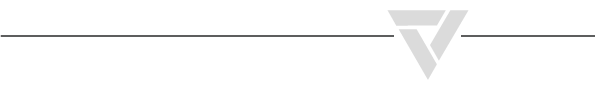                                           Российская Федерация, город Москва, Ракетный бульвар, дом 16, 4 этаж, офис 401